産業保健スタッフ・労務管理担当者のためのメンタルヘルス、がん、脳卒中、
肝疾患、治療を受けながら働くためのなんでも相談茨城産業保健総合支援センターでは、職場のメンタルヘルス対策の担い手である産業保健スタッフ・労務管理担当者・管理監督者のための『職場のメンタルヘルス何でも相談』を開設しています。事業場での個別の事例への対応やメンタルヘルス体制づくり、職場復帰プログラム作成などについて、相談員が対面で（複数人も可）ご相談をお受けします。ご希望の方は、お名前、所属（会社名等）、希望する日、連絡方法（電話、FAX、Eメール等）を明記の上、茨城産業保健総合支援センターまで、ＦＡＸ・Ｅメール・ホームページ等から、お申込ください。折り返し、当センターからご相談の予約可否について連絡いたします。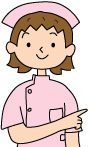 ○　開催日　毎週水曜日　午後１時～４時（要予約）○　会　場　茨城産業保健総合支援センター○　対象者　産業保健スタッフ、労務管理担当者、管理監督者など☆　相談員　河島 美枝子 先生（メンタルヘルス担当産業保健相談員、元大分県立看護科学大学精神看護学教授）･･･････････････････････････････････････････････････････････････････････････････････『メンタルヘルス、がん、脳卒中、肝疾患、
治療を受けながら働くためのなんでも相談』申込書　※この相談は研修ではありません。
個別の事例についてご相談をお受けいたします。事業場名又は団体名所在地／連絡先〒〒〒〒所在地／連絡先電話：FAX：FAX：E-mail：ご芳名備考・参考欄備考・参考欄ご希望日※ご希望時間に○を付けて下さい月　　日（　　）13:00～　　14:00～　　15:00～　月　　日（　　）13:00～　　14:00～　　15:00～　備考・参考欄備考・参考欄